   We are responsible, respectful, reflective,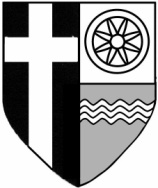 honest, thankful and we persevere.Newsletter 5th March 2018Dear Parents,Thank you all for your patience and understanding last week with the extreme weather. I really do not like having to close the school but I am sure that you understand the need to keep all members of our school community safe. I do hope that Spring is on it’s way now!**Please be aware that we have had 3 cases of Scarlet Fever in school over the past couple of weeks**EASTER SERVICEWe will be holding our Easter Service at 9am on Tuesday 27th March in the church. Parents are welcome to join us. The service will last approximately 1 hour.SPRING FAIRWe will be holding a Spring Fair on Wednesday 28th March from 2.30pm.FRIDAY 23RD MARCH WILL BE A NON-UNIFORM DAY IN RETURN FOR DONATIONS TO THE BOTTLE STALL.Violin Concert – 21st March 2pmA concert will be held for parents of children who are learning to play the violin in schoolYEAR TWO SAT’s MEETINGAn information meeting for parents of Year 2 children will take place at 9am on Thursday 15th March. This is an opportunity to find out more about the upcoming SAT’s tests in Year 2.YEAR ONE PHONICS MEETINGYear One parents are invited to attend a meeting at 9am on Thursday 8th March regarding the upcoming Phonics screening tests which will take place in June.If you are unable to attend, the information shared will be available on the website following the meetings.DATES FOR YOUR DIARY14.3.18 – Year 2 visit to Warwick Castle – packed lunch required15.3.18  9am – Year 2 Parent’s SATs information meeting22.3.18 9am – Year 1 Parent’s Phonics Screening information meeting23.3.18 – Non uniform day (in return for donations to the bottle stall)27.3.18 – 9am Easter Service in church.28.3.18 – School closes for the Easter holidays.29.3.18 – Teacher Training Day (School will be closed to the children.)16.4.18 – School reopens for the summer term. 18.4.18  6.30pm – 7.30pm Parents E safety evening. West Mercia Police are coming to school to talk to parents about helping children to stay safe on the internet. They will cover all aspects of internet use and social media including cyber bullying and how we can help our children to deal with all areas of technology. DATES FOR YOUR DIARY14.3.18 – Year 2 visit to Warwick Castle – packed lunch required15.3.18  9am – Year 2 Parent’s SATs information meeting22.3.18 9am – Year 1 Parent’s Phonics Screening information meeting23.3.18 – Non uniform day (in return for donations to the bottle stall)27.3.18 – 9am Easter Service in church.28.3.18 – School closes for the Easter holidays.29.3.18 – Teacher Training Day (School will be closed to the children.)16.4.18 – School reopens for the summer term. 18.4.18  6.30pm – 7.30pm Parents E safety evening. West Mercia Police are coming to school to talk to parents about helping children to stay safe on the internet. They will cover all aspects of internet use and social media including cyber bullying and how we can help our children to deal with all areas of technology. SAFEGUARDINGPlease can we ask parents not to come in to the school building without a member of staff before or after the school day. And please can we ask that you make sure that you pull the front door closed behind you as you leave the building and do not let anybody else in even if it is another parent.EASTER EGG DECORATING COMPETITIONWe will be holding a House egg decorating competition this year. Children are invited to decorate an egg at home and bring it in to school on Tuesday 27th March for judging! Your egg can be on any theme – a favourite character, sports person, band, pet; anything you like!All entries will receive 25 house points and the winner from each class will also receive an additional 100 house points plus a little prize! ATTENDANCEOur target is 97%So our first Attendance Cup is awarded to Year Six, just beating Year 5 on the number of late marks!Well done, Year 6!And Well done Year 4 for getting no late marksHOUSE POINTSJUPITER- 7034NEPTUNE- 7052EARTH- 6170MARS- 5983SNOW INFORMATION Should we need to close the school due to heavy snowfall or ice, we will contact you by text message as soon as we are able to. School closures are also listed on the County Council Website http://www.worcestershire.gov.uk/info/20062/schools/874/school_closuresA QUICK REMINDER THAT DINNER MONEY NEEDS TO BE PAID BY THE WEDNESDAY PRIOR TO THE WEEK THAT YOU ARE ORDERING. THANK YOUThank you for your continued support Mrs Clare Bishop